Voda                                                                Co je červené, nepiš .Voda je nezbytnou podmínkou života.Voda se může vyskytovat ve 3 skupenstvích:1. kapalné-déšť, rosa2. pevné-led, sníh3. plynné-pára, mlhaVoda mění své skupenství v závislosti na teplotě.  Voda tuhne, taje, vypařuje se nebo kondenzuje. (kondenzace=změna páry na vodupři snížení teploty)Nakresli si do sešitu koloběh vody v přírodě a dopiš do obrázku slova vypařování, vsakování do půdy, odtok do moří, vytváření mraků, srážky (déšť, sníh, kroupy)KOLOBĚH VODY 
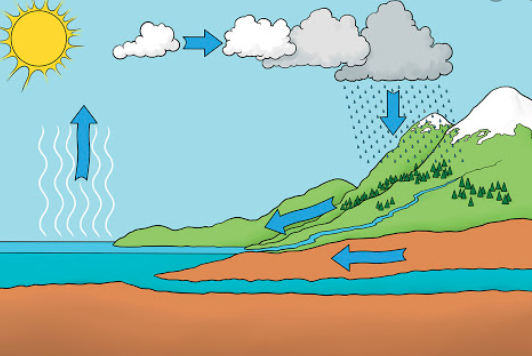 